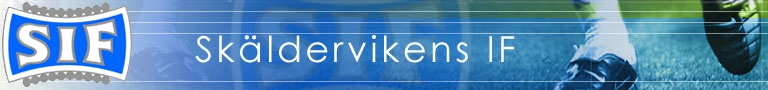 Information till deltagande lag i         SIF-cupen 2012Hjärtligt välkomna till Skäldervikens IF och vår cup den 1 juli 2012.I denna informationsfolder framgår:Sida 2:	SekretariatetSida 3:	SpelschemaSida 4:	ReglerSida 5:	PlanerSida 6:	Omklädningsrum och toaletterSida 7:	ParkeringSida 8:	KioskVi, ledare och spelare i Skäldervikens IF F00 och P02, hoppas att ni skall få en härlig dag på Skäldervikens Idrottsplats!SekretariatetPå sekretariatet anslås resultaten och all annan info.Kom till sekretariatet och lämna laguppställningen samt betalningen direkt när ni anländer till Idrottsplatsen.Sjukvårdsutbildad personal kommer att finnas på plats hela dagen.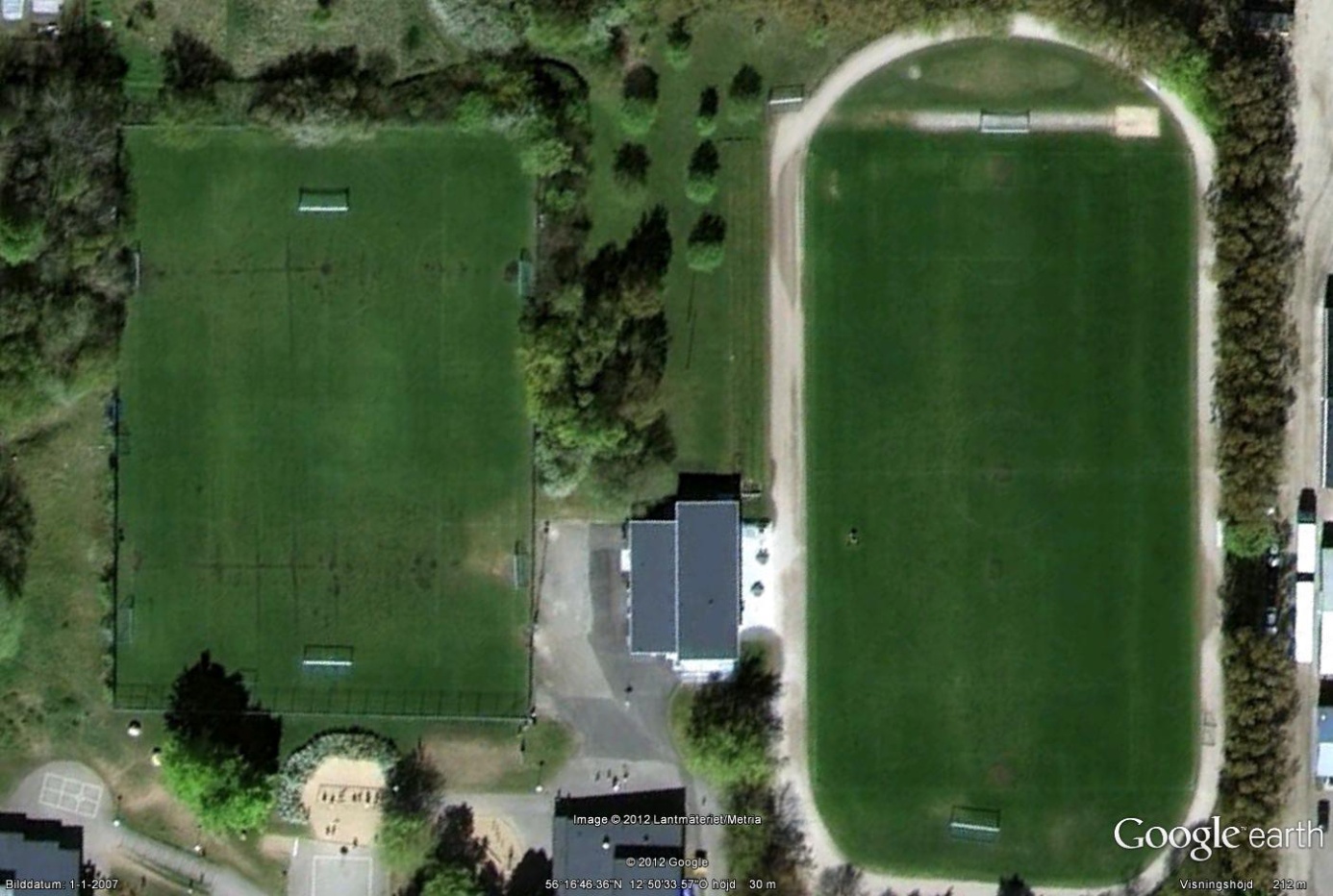 Spelschema, P02Grupper:Grp 1			Grp 2Vejby IF			TorekovÄFF Gul			ÄFF BlåMunka Ljungby IF		Strövelstorp GIFSIF Vit			SIF BlåGrundspel P02:Slutspel P02Regler Skånebolls tävlingsregler gäller.Matcherna spelas 2x15 minuterVid avgjord match får segrande lag 3 poäng och förlorande lag 0 poäng. Vid oavgjord match får vartdera laget 1 poäng.Placering i gruppspelet avgörs genom antalet vunna poäng. Vid lika poängställning avgörs placering genom målskillnad, d.v.s. skillnaden mellan antalet gjorda mål och insläppta mål. Är målskillnaden lika stor, placeras det lag främst som gjort flest mål. Har lagen gjort lika många mål, är lagens inbördes resultat avgörande, där vid lika målskillnad, mål på bortaplan räknas dubbelt.I slutspelet gäller att om matchen inte avgjorts vid full tid, tillämpas straffsparkstävling. PlanerPlanerna är numrerade enligt nedan. 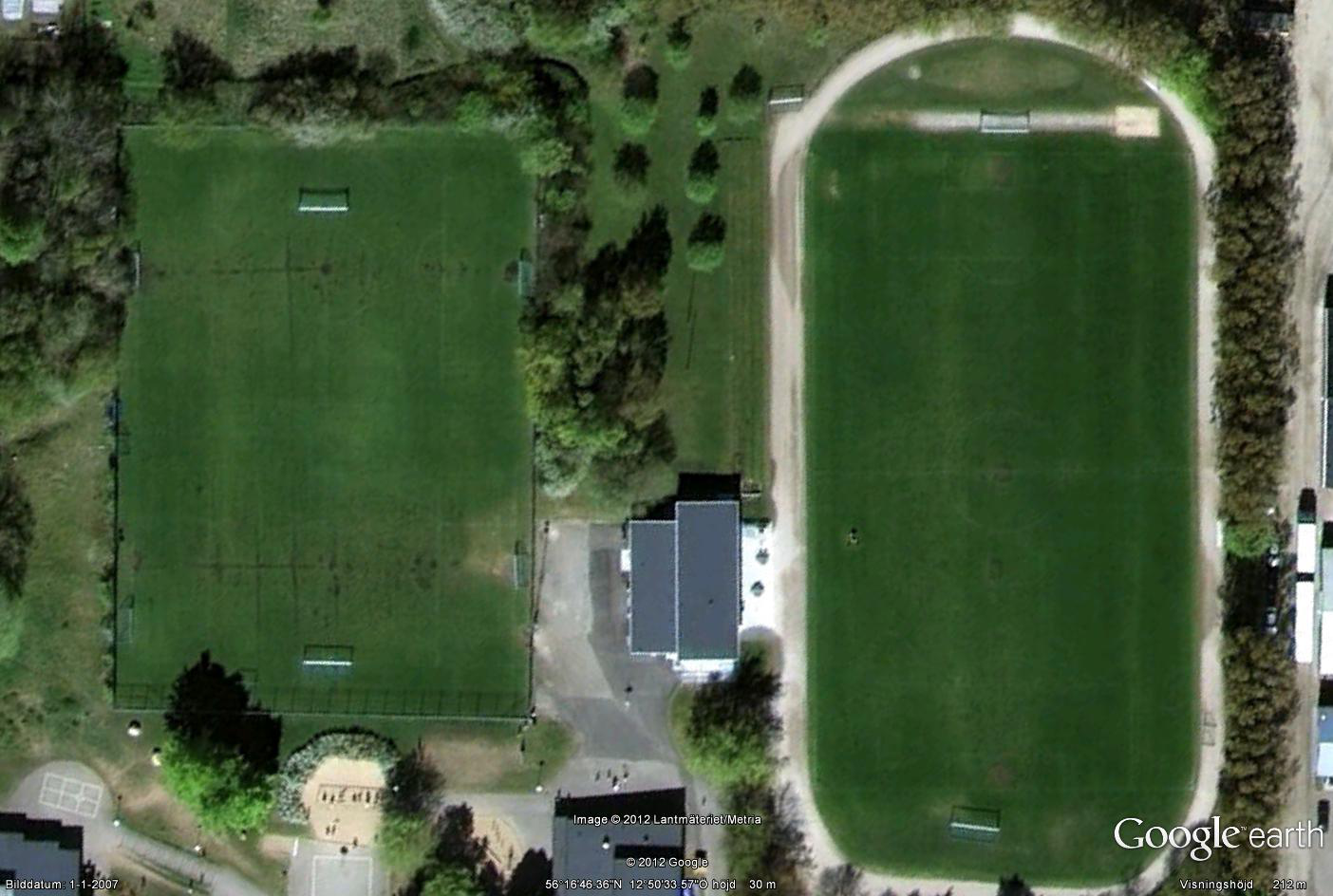 Omklädning och toaletterDet finns fyra omklädningsrum på Skäldervikens idrottsplats. Dessutom har vi bokat två omklädningsrum i Errarp skolas gymnastiksal.Omklädningsrummen kommer att vara olåsta.Det finns toaletter i omklädningsrummen, på sekretariatet samt enligt bilden nedan.Räkna med att ert lag får dela omklädningsrum med ett annat lag. Se nedan var ni byter om.ParkeringParkera inte inne i bostadsområdena.Använd parkeringen utanför Skäldervikens idrottsplats, P1.Man kan också parkera på P2, med infart från Valhallsvägen.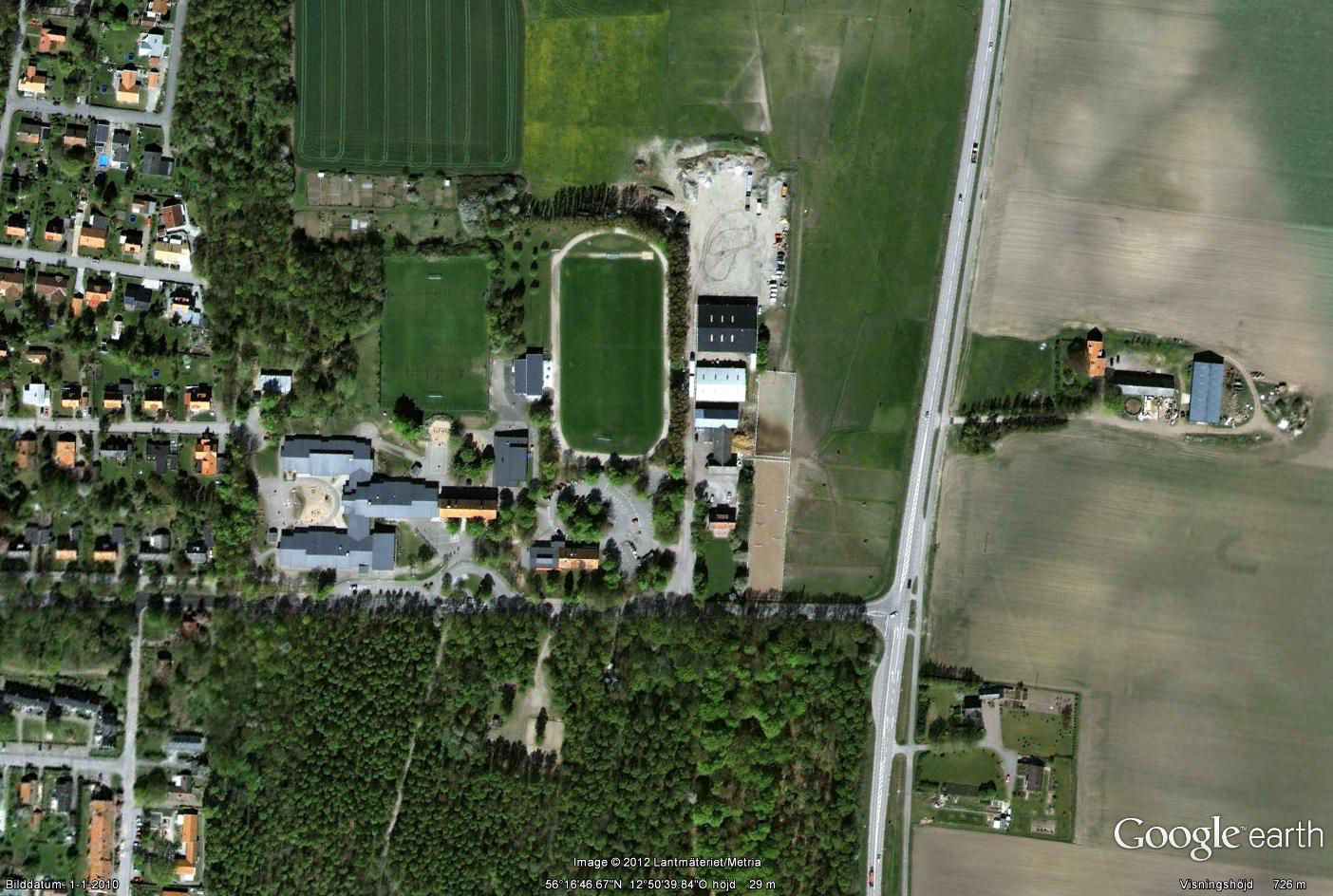 KioskKiosk finns på både A- och B-planen och håller öppet hela tiden.Där finns kaffe, frallor, fikabröd, frukt och lite godis.Vi 11-tiden kör vi igång grillen vid A-planen, där säljer vi korv och hamburgare.